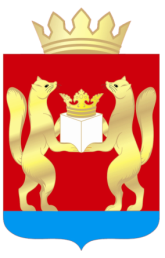 АДМИНИСТРАЦИЯ  ТАСЕЕВСКОГО  РАЙОНАП О С Т А Н О В Л Е Н И ЕО внесении изменений в постановление администрации Тасеевского района от 13.12.2016 № 694 «Об утверждении муниципальной программы «Защита от чрезвычайных ситуаций природного и техногенного характера и обеспечение безопасности населения и территории Тасеевского района»»В соответствии со статьей 179 Бюджетного кодекса Российской Федерации, постановлениями администрации Тасеевского района от 11.11.2016 № 619 «Об утверждении Перечня муниципальных программ Тасеевского района», от  09.11.2016 № 611 «Об утверждении Порядка принятия решений о разработке, формировании и реализации муниципальных программ Тасеевского района», от 02.10.2018 № 580 «О внесении изменений в постановление администрации Тасеевского района от 09.11.2016 № 611 «Об утверждении Порядка принятия решений о разработке, формировании и реализации муниципальных программ Тасеевского района», статьями 28, 46, 48 Устава Тасеевского района, ПОСТАНОВЛЯЮ:1.Внести в постановление администрации Тасеевского района от 13.12.2016 № 694 «Об утверждении муниципальной программы «Защита от чрезвычайных ситуаций природного и техногенного характера и обеспечение безопасности населения и территории Тасеевского района» изменения и изложить муниципальную программу «Защита от чрезвычайных ситуаций природного и техногенного характера и обеспечение безопасности населения и территории Тасеевского района» в редакции, согласно приложению к постановлению.2.Опубликовать постановление на официальном сайте администрации Тасеевского района в сети интернет.3.Контроль исполнения постановления возложить на заместителя Главы администрации Тасеевского района А.А. Войтюка.4.Постановление вступает в силу с 1 января 2022 года, но не ранее чем через 10 дней после его официального опубликования.Глава Тасеевского района                                                                К.К. ДизендорфПриложение к постановлению администрации Тасеевского района от 09.12.2021 № 602Приложение к постановлению администрации Тасеевского района от  13.12.2016 № 694Муниципальная программа«Защита от чрезвычайных ситуаций природного и техногенного характера и обеспечение безопасности населения и территории Тасеевского района»Паспорт муниципальной программы «Защита от чрезвычайных ситуаций природного и техногенного характера и обеспечение безопасности населения и территории Тасеевского района».2. Характеристика текущего состояния   правонарушений и преступлений на территории района, обеспечения безопасности населения района, защиты населения и территорий района от чрезвычайных ситуаций природного и техногенного характера. Анализ оперативной обстановки на подведомственной территории за 2020 год показал, что количество зарегистрированных преступлений сократилось на 10,6% –   160 в 2019 году, 143 в 2020 году (- 17), но из них зарегистрировано 38 преступлений, относящихся к категории тяжких и особо тяжких, что на 58,3% больше, чем в 2019 году. Всего расследовано 82 преступления (- 31,1%, в 2019 расследовано 119), приостановлено – 43 (в 2019г. – 33), процент раскрываемости составил 65,6% (2019г. – 77,3%).Расследовано преступлений категории тяжких и особо тяжких 14 (в 2019 – 15, -6,7%). Раскрываемость тяжких преступлений 35,9% (в 2019 – 78,9%).За 12 месяцев 2020 года на территории района не совершено криминальных деяний по таким составам как изнасилования, грабежи, хулиганства, поджоги.За анализируемый период несовершеннолетними совершено 3 преступления (2019г. – 3), из них 1 тяжкое (2019 – 0).На 100% увеличилось число ДТП со смертельным исходом с 0 в 2019 до 1 в 2020. Количество преступлений, совершенных лицами в состоянии алкогольного опьянения сократилось с 56 в 2019 до 47 в 2020.  В отчетном периоде, на территории обслуживания  наблюдается снижение числа преступлений совершенных лицами, ранее совершавшими преступления. За  12 месяцев 2020 года на территории района совершено 62 (2019г. – 74, - 16,2%) таких преступлений. Количество совершенных преступлений в общественных местах сократилось  на 25% преступлений (с 32 в 2019г. до 24 в 2020г.).По фактам совершения преступлений в сфере незаконного оборота наркотиков возбуждено 1 уголовное дело (2019г. – 2). В 2020 году всего выявлено и привлечено к административной ответственности (без учета линии ГИБДД) 374 лиц (2019г. – 328), в т.ч. 40 за нарушение антиалкогольного законодательства и за нарушения в сфере охраны общественного порядка - 42 (ст. 20,1, 20.20-20.22 КоАП РФ).          При проведении культурно-массовых мероприятий района для обеспечения охраны общественного порядка был задействован личный состав полиции, а также сотрудники частных охранных организаций. Чрезвычайных происшествий не допущено.                  Анализ криминогенной обстановки на территории Тасеевского района показывает, что в этих условиях требуется совершенствование нормативно-правовой базы по профилактике правонарушений на муниципальном уровне, дальнейшая консолидация всех сил правоохранительных органов и заинтересованных ведомств, вовлечение организаций, действующих на территории района, в совершенствование системы профилактики правонарушений и преступлений. Необходимо продолжить комплекс мероприятий по предупреждению правонарушений среди несовершеннолетних, обеспечить принятие упреждающих мер реагирования на изменение оперативной обстановки, в т.ч. путем проведения оперативно-профилактических мероприятий, уделив особое внимание устранению причин и условий, способствующих уличной преступности. Необходимо взаимодействие при осуществлении мер по обеспечению и защите прав и свобод граждан, охране общественного порядка, борьбе с преступностью и координация деятельности, которое осуществляется в соответствии с действующим законодательством. Важную роль в профилактике правонарушений и преступлений, прогнозировании опасных ситуаций и своевременности реагирования оперативных служб играют современные средства видеонаблюдения и оповещения в местах массового пребывания людей. Программа является эффективным механизмом достижения поставленных целей и позволит консолидировать усилия всех заинтересованных лиц для комплексного решения поставленных задач.Характеристика основных рисков на территории района, связанных с чрезвычайными ситуациями природного и техногенного характера.     Тасеевский район, не подвержен широкому спектру опасных природных явлений и аварийных ситуаций техногенного характера, так как на территории района отсутствуют потенциально-опасные объекты и производства, критически важные для национальной безопасности.     Основными рисками возникновения чрезвычайных ситуаций (происшествий) на территории района являются:     природные (ландшафтные) и техногенные (бытовые) пожары;     ДТП и ситуации связанные с транспортным сообщением;     аварии на объектах ЖКХ;     подтопление населенных пунктов весенними паводками;     происшествия с людьми на водных объектах;     эпидемии и инфекционные заболевания людей;     эпизоотии и эпифитотии.     За анализируемый период времени  2018 - 2020 года на территории района произошло:     2018 год - 53 бытовых пожара, в результате которых  погибло 2 человека, травмировано – 0. В лесах 19 пожаров на общей площади 545,0 га. На дорогах 65 ДТП, из которых в 9 погибло 3 и пострадало 12 человек; эпидемий, связанных с  инфекционными заболеваниями людей, эпизоотий и эпифитотий не зафиксировано;     2019 год - 37 бытовых пожара, погибших – 0, травмировано – 0. В лесах 61 пожар на общей площади 2505,5га. На дорогах 59 ДТП, которых погибших нет,  пострадало 14 человек; эпидемий, связанных с  инфекционными заболеваниями людей, эпизоотий и эпифитотий не зафиксировано.     2020 год - 35 бытовых пожаров, погибших – 4, травмировано – 0. В лесах 33 пожара на общей площади 1788,3 га. На дорогах ДТП со смертельным исходом - 1; эпидемий, связанных с  инфекционными заболеваниями людей, эпизоотий и эпифитотий не зафиксировано.    Одной из проблем, требующей скорейшего решения, является организация эффективной координации действий межведомственного характера экстренных служб оповещения, при реагировании на вызовы, поступающие от населения.3. Приоритеты и цели социально-экономического развития, описание основных целей и задач программы, прогноз развития в области защиты населения и территорий района от чрезвычайных ситуаций природного и техногенного характера, обеспечения безопасности населения района.     Приоритетами в организации работы по профилактике правонарушений и предупреждении преступлений являются:     повышение эффективности профилактики правонарушений;      охрана общественного порядка и обеспечения общественной безопасности;     повышение качества и результативности противодействия преступности;     реализация государственной политики в организации системы административных, социально-экономических, медицинских и психологических мероприятий, направленных на восстановление социального статуса и способности лиц, освободившихся из мест лишения свободы, к выполнению ими необходимых в обществе социальных ролей и функций;     использование средств массовой информации для предупреждения распространения терроризма и экстремизма в любых его формах;     издание информационных материалов, способствующих распространению толерантности, снижению социальной напряженности в обществе;     организация и проведение в образовательных учреждениях мероприятий, направленных на формирование толерантного сознания, веротерпимости и обучение межкультурному диалогу;      повышение доверия населения к деятельности органов местного самоуправления  и правоохранительных органов по защите прав и свобод от преступных посягательств.     Приоритетами в области гражданской обороны, защиты населения и территорий района от ЧС природного и техногенного характера являются:     оперативное реагирование на ЧС природного и техногенного характера и различного рода происшествия;     обеспечение безопасности и охраны жизни людей на водных объектах района;     организация проведения мероприятий по ГО;     обеспечение создания и поддержания в состоянии постоянной готовности к использованию технических систем управления ГО, системы оповещения населения об опасностях, возникающих при ведении военных действий или вследствие этих действий, возникновении ЧС природного и техногенного характера;     обеспечение осуществления мер по защите населения и территорий от ЧС в состоянии постоянной готовности;     обеспечение создания, содержания и использования в целях ГО и ликвидации ЧС резервов материально-технических и иных средств;     обеспечение сбора и обмена информацией в установленном порядке в области защиты населения и территорий района от ЧС;     организация и проведение аварийно-спасательных и других неотложных работ при ЧС;     хранение, и поддержание в состоянии постоянной готовности к использованию по предназначению запасов материально-технических средств, используемых при выполнении мероприятий по ГО и для ликвидации ЧС природного и техногенного характера;     повышение технической оснащенности органов местного самоуправления современными средствами обеспечения безопасности, мониторинга, связи и оперативного реагирования.     Приоритетами в области пожарной безопасности являются:     организация и осуществление пожарной охраны населенных пунктов района и организаций;     организация и осуществление тушения пожаров, проведение первоочередных аварийно-спасательных работ, связанных с пожарами;     повышение эффективности пожаротушения и спасения людей при пожарах;     профилактическая работа на объектах жилого назначения;     развитие добровольных пожарных формирований.     Приоритетами в организации обучения населения в области ГО, защиты от ЧС природного и техногенного характера являются:     плановая подготовка, переподготовка и повышение квалификации руководителей и специалистов органов местного самоуправления, организаций, специалистов единых дежурно-диспетчерских служб, аварийно-спасательных формирований;     повышение качества и эффективности штабных и командно-штабных тренировок, комплексных учений по гражданской обороне, а так же объектовых тренировок;     информирование населения через средства массовой информации и по иным каналам о прогнозируемых и возникших чрезвычайных ситуациях и пожарах, мерах по обеспечению безопасности населения и территорий, а также пропаганда в области гражданской обороны, защиты населения и территорий от чрезвычайных ситуаций, обеспечения пожарной безопасности и безопасности людей на водных объектах.     Цели программы:     1.Создание условий для снижения уровня преступности, проявлений экстремизма и терроризма, повышения уровня безопасности граждан, посредством укрепления законности и правопорядка.     2.Создание эффективной системы защиты населения и территорий района от чрезвычайных ситуаций природного и техногенного характера.Задачи программы:     1.Предупреждение совершения правонарушений и преступлений и обеспечение необходимых условий для эффективной борьбы с терроризмом и экстремизмом на территории Тасеевского района.     2.Снижение рисков и смягчение последствий чрезвычайных ситуаций природного и техногенного характера на территории района.     3.Предупреждение условий, создающих угрозу возникновения и распространения клещевого и вирусного энцефалита среди населения Тасеевского района.     4.Обеспечение выполнения функции органа повседневного управления территориальной подсистемой единой государственной системы предупреждения и ликвидации чрезвычайных ситуаций на территории района.4. Прогноз конечных результатов реализации программы.     Для осуществления мониторинга оценки реализации программы применяются целевые показатели и показатели результативности.     К 2024 году в рамках действия программы планируется:     1.Снизить уровень преступности (на 100 тысяч населения) с 1901,2 в 2018 году до 1501,3 в 2024 году.     2.Сократить количество зарегистрированных преступлений с 156 в 2018 году до 145 в 2024 году.     3.Снизить количество лиц, ранее судимых и вновь совершивших преступления, с 65 в 2018 году до 53 в 2024 году.     4.Снизить количество дорожно-транспортных происшествий,  в которых пострадали или погибли люди с 9 в 2018 году до 5 в 2024 году.     5.Сохранить долю несовершеннолетних и молодежи в возрасте от 8 
до 19 лет, вовлеченных в профилактические мероприятия, по отношению 
к общей численности указанных категорий лиц (не менее 60% ежегодно).     6.Увеличить число больных наркоманией, находящихся в ремиссии 
от 1 года до 2 лет (на 100 больных наркоманией среднегодового контингента), с 1 в 2018 году до 1,3 в 2024 году.     7.Увеличить число больных наркоманией, находящихся в ремиссии 
более 2 лет (на 100 больных наркоманией среднегодового контингента) с 1,4 чел. в 2018 году до 1,7 в 2024 году.     8.Не допустить совершения на территории района террористических актов.     9.Сократить время доведения сигналов о возникновении или угрозе возникновения ЧС до органов управления и населения до 30 минут.     10.Обеспечивать проведение акарицидных обработок мест массового отдыха населения муниципального образования на площадях в соответствии с ежегодно утверждаемым перечнем мест массового отдыха населения.     11.Увеличить охват доведения сигналов оповещения по нормативам оповещения до 95 % общего числа жителей муниципального района.5. Перечень подпрограмм и отдельных мероприятий программы.     Средства районного бюджета направлены на финансирование подпрограмм и отдельных мероприятий программы:     Подпрограмма 1 - «Профилактика правонарушений и предупреждение преступлений на территории Тасеевского района».     Сроки реализации подпрограммы: 2022-2024 годы.     Подпрограмма направлена на обеспечение общественного порядка и противодействия преступности на территории Тасеевского района.     Приоритетами в области обеспечения общественного порядка и противодействия преступности на территории района являются:     повышение эффективности межведомственного взаимодействия  по профилактике правонарушений и преступлений на территории района, охраны общественного порядка и обеспечения общественной безопасности;     создание условий для снижения уровня преступности  посредством укрепления законности и правопорядка, повышения уровня безопасности граждан;     сокращение масштабов немедицинского потребления наркотиков и злоупотребления алкоголем, снижение негативных социально – экономических последствий, вызванных распространением наркомании и алкоголизма;     привлечение к работе по предупреждению правонарушений предприятий и организаций всех форм собственности, общественных организаций и представителей общественности;     снижение уровня преступности на территории Тасеевского района.         Информация по подпрограмме 1 изложена в приложении № 1 к муниципальной программе.     Отдельное мероприятие 1 - «Предоставление иных межбюджетных трансфертов бюджетам сельских поселений на развитие и модернизацию системы защиты населения и территорий Тасеевского района от чрезвычайных ситуаций природного и техногенного характера».      Сроки реализации мероприятия: 2022-2024 годы.     Мероприятие направлено на предупреждение и ликвидацию чрезвычайных ситуаций природного и техногенного характера на территории Тасеевского района.      Приоритетами в области защиты населения и территорий района от чрезвычайных ситуаций природного и техногенного характера являются:     оперативное реагирование на ЧС природного и техногенного характера и различного рода происшествия;     обеспечение безопасности и охраны жизни людей на водных объектах;     организация проведения мероприятий по ГО;     обеспечение осуществления мер по поддержанию сил и средств ГО, а также для защиты населения и территорий от ЧС в состоянии постоянной готовности;     обеспечение создания, содержания и использование в целях ГО и ликвидации ЧС резервов материально-технических и иных средств;     организация и осуществление пожарной охраны населенных пунктов района и организаций;     организация и осуществление тушения пожаров и проведение первоочередных аварийно-спасательных работ, связанных с пожарами;     повышение эффективности пожаротушения и спасения людей при пожарах;     профилактическая работа на объектах жилого назначения;     развитие добровольных пожарных формирований.      Информация по отдельному мероприятию 1 изложена в приложении № 2 к муниципальной программе.     Отдельное мероприятие 2 - «Предоставление иных межбюджетных трансфертов бюджетам сельских поселений на организацию и проведение акарицидной обработки мест массового отдыха населения».      Сроки реализации мероприятия: 2022-2024 годы.     Мероприятие направлено на предупреждение условий, создающих угрозу возникновения и распространения клещевого и вирусного энцефалита среди населения Тасеевского района.     Приоритетами в области обеспечения условий для безопасного отдыха населения являются:     улучшение санитарно-эпидемиологической обстановки, путем проведения санитарно-противоэпидемических (профилактических) мероприятий;     снижение риска заражения клещевым и вирусным энцефалитом.      Информация по отдельному мероприятию 2 изложена в приложении № 3 к муниципальной программе.     Отдельное мероприятие 3 - «Выполнение функции органа повседневного управления территориальной подсистемой единой государственной системы предупреждения и ликвидации чрезвычайных ситуаций на территории района».     Сроки реализации мероприятия: 2022-2024 годы.     Мероприятие направлено на обеспечение выполнения функции органа повседневного управления, организации эффективной координации действий межведомственного характера экстренных служб оповещения, при реагировании на какие-либо происшествия и на риски возникновения чрезвычайных ситуаций на территории Тасеевского района.     Приоритетами в области организации повседневного управления территориальной подсистемой единой государственной системы предупреждения и ликвидации чрезвычайных ситуаций на территории района являются:     обеспечение создания и поддержания в состоянии постоянной готовности к использованию технических систем управления ГО, системы оповещения населения об опасностях, возникающих при ведении военных действий или вследствие этих действий, возникновении ЧС природного и техногенного характера;      обеспечение сбора и обмена информацией в установленном порядке в области защиты населения и территорий района от ЧС;     повышение технической оснащенности органов местного самоуправления современными средствами обеспечения безопасности, мониторинга, связи и оперативного реагирования;     информирование населения через средства массовой информации и по иным каналам о прогнозируемых и возникших чрезвычайных ситуациях и пожарах, мерах по обеспечению безопасности населения и территорий, а также пропаганда в области гражданской обороны, защиты населения и территорий от чрезвычайных ситуаций, обеспечения пожарной безопасности и безопасности людей на водных объектах;     плановая подготовка, переподготовка и повышение квалификации руководителей и специалистов органов местного самоуправления, организаций, специалистов единых дежурно-диспетчерских служб, аварийно-спасательных формирований.      Информация по отдельному мероприятию 3 изложена в приложении № 4 к муниципальной программе.6. Информация о бюджетных ассигнованиях на осуществление бюджетных инвестиций в форме капитальных вложений в объекты муниципальной собственности и на осуществление вложений в объекты капитального строительства или приобретение объектов недвижимого имущества в муниципальную собственность.       Муниципальной программой не предусмотрены мероприятия по строительству или приобретению  объектов недвижимого имущества, а также по реконструкции и техническому перевооружению объектов муниципальной собственности Тасеевского района. 7. Ресурсное обеспечение программы      Информация о ресурсном обеспечении муниципальной программы за счет средств районного бюджета, в том числе средств, поступивших из бюджетов других уровней бюджетной системы и бюджетов государственных внебюджетных фондов, в разрезе подпрограмм и отдельных мероприятий представлена в приложении № 5 к муниципальной программе.Информация об источниках финансирования подпрограмм и отдельных мероприятий за счет средств районного бюджета, в том числе средств, поступивших из бюджетов других уровней бюджетной системы и бюджетов государственных внебюджетных фондов представлена в приложении № 6 к муниципальной программе.8. Информация о мероприятиях, направленных на реализацию научной, научно-технической и инновационной деятельности.     Муниципальной программой не предусмотрены мероприятия, направленные на реализацию  научной, научно-технической и инновационной деятельности. Приложение № 1к паспорту муниципальной программыТасеевского района «Защита от чрезвычайных ситуаций природного и техногенного характера и обеспечение безопасности населения и территории Тасеевского района»Переченьцелевых показателей муниципальной программы Тасеевского района с указанием планируемых к достижению значений, в результате реализации муниципальной программыПриложение № 1к муниципальной программе «Защита от чрезвычайных ситуаций природного и техногенного характера и обеспечение безопасности населения и территории Тасеевского района»Подпрограмма 1«Профилактика правонарушений и предупреждение преступленийна территории Тасеевского района»Паспорт подпрограммы «Профилактика правонарушенийи предупреждение преступлений на территории Тасеевского района»Основные мероприятия подпрограммы.      Перечень основных мероприятий подпрограммы приведен в приложении № 2 к подпрограмме (далее – мероприятия подпрограммы).Механизм реализации подпрограммы3.1.  Реализацию мероприятий подпрограммы осуществляют:Администрация Тасеевского района, отдел образования администрации района и МБУ «Тасеевский молодежный центр».3.2. Финансирование мероприятий подпрограммы осуществляется за счет средств районного бюджета в соответствии с мероприятиями подпрограммы согласно приложению № 2 к подпрограмме. Выбор исполнителей осуществляется в соответствии с Федеральным законом от 05.04.2013 №44-ФЗ "О контрактной системе в сфере закупок товаров, работ, услуг для обеспечения государственных и муниципальных нужд".3.3. Главным распорядителем средств районного бюджета является администрация Тасеевского района и отдел образования администрации района.  3.4. Координацию исполнения отдельного мероприятия осуществляет администрация Тасеевского района.Управление подпрограммой и контроль исполнения подпрограммы.     Текущее управление и контроль исполнения подпрограммы осуществляет  администрация района.     Администрация района несет ответственность за реализацию подпрограммы, достижение конечного результата, целевое и эффективное использование финансовых средств, выделяемых на выполнение подпрограммы, осуществляет координацию исполнения и мониторинг реализации мероприятий подпрограммы, подготовку отчетов о реализации подпрограммы.      Администрация района  вправе запрашивать у получателей бюджетных средств необходимые документы и информацию, связанные с реализацией мероприятий подпрограммы, для рассмотрения и подготовки сводной информации.     Обеспечение целевого расходования бюджетных средств, контроль за ходом реализации мероприятий подпрограммы и за достижением конечных результатов осуществляется главными распорядителями бюджетных средств и получателями бюджетных средств.     Контроль соблюдения условий выделения, получения, целевого использования и возврата средств муниципального  бюджета осуществляет финансовое управление администрации Тасеевского района     Отчеты о реализации подпрограммы формируются по форме и содержанию в соответствии с требованиями к отчету о реализации муниципальной программы, утвержденными постановлением администрации Тасеевского района от 02.10.2018 № 580 «О внесении изменений в постановление администрации Тасеевского района от 09.11.2016 № 611 «Об утверждении Порядка принятия решений о разработке, формировании и реализации муниципальных программ Тасеевского района».Приложение №  1к подпрограмме «Профилактика правонарушений и предупреждение преступлений на территории Тасеевского района»Переченьи значения показателей результативности подпрограммыПриложение № 2к подпрограмме «Профилактика правонарушений и предупреждение преступлений на территории Тасеевского района»Основные мероприятия подпрограммыПриложение № 2к муниципальной программе «Защита от чрезвычайных ситуаций природного и техногенного характера и обеспечение безопасности населения и территории Тасеевского района»Информация об отдельном мероприятии муниципальной программы:предоставление иных межбюджетных трансфертов бюджетам сельских поселений на развитие и модернизацию системы защиты населения и территорий Тасеевского района от чрезвычайных ситуаций природного и техногенного характераПриложение к информации об отдельном мероприятии муниципальной программы Тасеевского района: предоставление иных  межбюджетных трансфертов бюджетам сельских поселений на развитие и модернизацию системы защиты населения и территорий Тасеевского района от чрезвычайных ситуаций природного и техногенного характераПЕРЕЧЕНЬПОКАЗАТЕЛЕЙ РЕЗУЛЬТАТИВНОСТИПриложение № 3к муниципальной программе «Защита от чрезвычайных ситуаций природного и техногенного характера и обеспечение безопасности населения и территории Тасеевского района»Информация об отдельном мероприятии муниципальной программы:предоставление иных межбюджетных трансфертов бюджетам сельских поселений на организацию и проведение акарицидной обработки мест массового отдыха населения.Приложение к информации об отдельном мероприятии муниципальной программы Тасеевского района: предоставление иных межбюджетных трансфертов бюджетам сельских поселений на организацию и проведение акарицидной обработки мест массового отдыха населения.ПЕРЕЧЕНЬПОКАЗАТЕЛЕЙ РЕЗУЛЬТАТИВНОСТИПриложение № 4к муниципальной программе «Защита от чрезвычайных ситуаций природного и техногенного характера и обеспечение безопасности населения и территории Тасеевского района»Информация об отдельном мероприятии муниципальной программы:выполнение функции органа повседневного управления территориальной подсистемой единой государственной системы предупреждения и ликвидации чрезвычайных ситуаций на территории района.Приложение к информации об отдельном мероприятии муниципальной программы Тасеевского района: выполнение функции органа повседневного управления территориальной подсистемой единой государственной системы предупреждения и ликвидации чрезвычайных ситуаций на территории районаПЕРЕЧЕНЬПОКАЗАТЕЛЕЙ РЕЗУЛЬТАТИВНОСТИПриложение № 5к муниципальной программе «Защита от чрезвычайных ситуаций природного и техногенного характера и обеспечение безопасности населения и территории Тасеевского района»ИНФОРМАЦИЯо ресурсном обеспечении муниципальной  программы за счет средств районного бюджета,в том числе средств, поступивших из бюджетов других уровней бюджетной системы и внебюджетных фондовПриложение № 6к муниципальной программе «Защита от чрезвычайных ситуаций природного и техногенного характера и обеспечение безопасности населения и территории Тасеевского района»ИНФОРМАЦИЯ	об источниках финансирования подпрограмм, отдельных	мероприятий муниципальной программы (средства местного бюджета, в том числе средства,поступившие из бюджетов других уровней бюджетной системы, внебюджетных фондов)09.12.2021с. Тасеево№ 606Наименование муниципальной программы Защита от чрезвычайных ситуаций природного и техногенного характера и обеспечение безопасности населения и территории Тасеевского районаОснования для разработки программыстатья 179 Бюджетного кодекса Российской Федерации; постановление администрации Тасеевского района от  09.11.2016 № 611 «Об утверждении Порядка принятия решений о разработке, формировании и реализации муниципальных программ Тасеевского района»,постановление администрации Тасеевского района от 02.10.2018 № 580 «О внесении изменений в постановление администрации Тасеевского района от 09.11.2016 № 611 «Об утверждении Порядка принятия решений о разработке, формировании и реализации муниципальных программ Тасеевского района»;постановление администрации Тасеевского района от 11.11.2016 № 619 «Об утверждении Перечня муниципальных программ Тасеевского района»,Федеральный закон от 23.06.2016 № 182-ФЗ «Об основных системах профилактики правонарушений в Российской Федерации».Ответственный исполнитель программыАдминистрация Тасеевского районаСоисполнители муниципальной программыАдминистрации сельсоветов Тасеевского района,МКУ «ЕДДС Тасеевского района»,Отдел образования администрации Тасеевского района,МБУ «Тасеевский молодежный центр»Перечень подпрограмм и отдельных мероприятийПодпрограмма 1:«Профилактика правонарушений и предупреждение преступлений на территории Тасеевского района»Отдельные мероприятия:1.Предоставление иных межбюджетных трансфертов бюджетам сельских поселений на развитие и модернизацию системы защиты населения и территорий Тасеевского района от чрезвычайных ситуаций природного и техногенного характера.2. Предоставление иных межбюджетных трансфертов бюджетам сельских поселений на организацию и проведение акарицидной обработки мест массового отдыха населения.3.Выполнение функции органа повседневного управления территориальной подсистемой единой государственной системы предупреждения и ликвидации чрезвычайных ситуаций на территории района.Цель программыСоздание условий для снижения уровня преступности, проявлений экстремизма и терроризма, повышения уровня безопасности граждан, посредством укрепления законности и правопорядка.Создание эффективной системы защиты населения и территорий района от чрезвычайных ситуаций природного и техногенного характера.  Задачи программы1.Предупреждение совершения правонарушений и преступлений и обеспечение необходимых условий для эффективной борьбы с терроризмом и экстремизмом на территории Тасеевского района. 2.Снижение рисков и смягчение последствий чрезвычайных ситуаций природного и техногенного характера на территории района.3.Предупреждение условий, создающих угрозу возникновения и распространения клещевого и вирусного энцефалита среди населения Тасеевского района.4.Обеспечение выполнения функции органа повседневного управления территориальной подсистемой единой государственной системы предупреждения и ликвидации чрезвычайных ситуаций на территории района.Этапы и сроки реализации программы2017 - 2024 годыПеречень целевых показателей программы с расшифровкой плановых значений по годам её реализации значений целевых показателей на долгосрочный период  1.Снижение уровня преступности.2.Сокращение количества зарегистрированных преступлений.3.Снижение количества лиц, ранее судимых и вновь совершивших преступления.4.Снижение количества дорожно-транспортных происшествий,  в которых пострадали или погибли.5.Сохранение доли несовершеннолетних и молодежи в возрасте от 8 до 19 лет, вовлеченных в профилактические мероприятия, по отношению к общей численности указанных категорий лиц (не менее 60% ежегодно).6.Увеличение числа больных наркоманией, находящихся в ремиссии от 1 года до 2 лет (на 100 больных наркоманией среднегодового контингента).7.Увеличение числа больных наркоманией, находящихся в ремиссии более 2 лет (на 100 больных наркоманией среднегодового контингента).8.Недопущение совершения на территории района террористических актов.9.Сокращение времени доведения сигналов о возникновении или угрозе возникновения ЧС до органов управления и населения до 30 минут.10.Площадь акарицидных обработок мест массового отдыха населения муниципального образования в соответствии с ежегодно утверждаемым перечнем мест массового отдыха населения.11.Увеличение охвата доведения сигналов оповещения по нормативам оповещения до 95 % общего числа жителей муниципального района.Информация по ресурсному  обеспечению программы  в том числе разбивке по всем источникам финансирования по годам реализации программыВсего: 29017,37 тыс. рублей, в том числе 5557,47 тыс. рублей из краевого бюджета, 23445,93 тыс. рублей из районного бюджета, 13,94 тыс. рублей из бюджета поселений, в том числе по годам:2017 год – 3583,06 тыс. рублей, в т.ч. 1618,40 тыс. рублей из краевого бюджета, 1964,66 тыс. рублей из районного бюджета; 2018 год – 2912,58 тыс. рублей, в т.ч. 712,79 тыс. рублей из краевого бюджета, 2185,85 тыс. рублей из районного бюджета, 13,94 тыс. рублей из бюджета поселений; 2019 год –  3073,67 тыс. рублей, в т.ч. 813,48 тыс. рублей из краевого бюджета, 2260,19 тыс. рублей из районного бюджета; 2020 год – 3114,46 тыс. рублей, в т.ч. 792,40 тыс. рублей из краевого бюджета, 2322,06 тыс. рублей из районного бюджета;2021 год – 5330,47 тыс. рублей, в т.ч. 1560,4 тыс. рублей из краевого бюджета, 3770,07 тыс. рублей из районного бюджета;2022 год – 3667,71 тыс. рублей, в т.ч. 20,00 тыс. рублей из краевого бюджета, 3647,7 тыс. рублей из районного бюджета;2023 – 3667,71 тыс. рублей, в т.ч. 20,00 тыс. рублей из краевого бюджета, 3647,7 тыс. рублей из районного бюджета;2024 – 3667,71 тыс. рублей, в т.ч. 20,00 тыс. рублей из краевого бюджета, 3647,7 тыс. рублей из районного бюджета.N п/пЦели, целевые показатели муниципальной программыЕдиница измере-нияЕдиница измере-нияГод, предшествующий реализации муниципальной программы2018Год, предшествующий реализации муниципальной программы2018Годы реализации муниципальной программыГоды реализации муниципальной программыГоды реализации муниципальной программыГоды реализации муниципальной программыГоды реализации муниципальной программыГоды реализации муниципальной программыГоды реализации муниципальной программыГоды реализации муниципальной программыГоды реализации муниципальной программыГоды реализации муниципальной программыГоды реализации муниципальной программыГоды реализации муниципальной программыГоды реализации муниципальной программыГоды реализации муниципальной программыГоды реализации муниципальной программыГоды реализации муниципальной программыN п/пЦели, целевые показатели муниципальной программыЕдиница измере-нияЕдиница измере-нияГод, предшествующий реализации муниципальной программы2018Год, предшествующий реализации муниципальной программы201820192019202020202020текущий финансовый год2021очередной финансовый год2022очередной финансовый год2022первый год планового периода2023первый год планового периода2023второй год планового периода2024второй год планового периода2024годы до конца реализации муниципальной программы в пятилетнем интервалегоды до конца реализации муниципальной программы в пятилетнем интервалегоды до конца реализации муниципальной программы в пятилетнем интервалегоды до конца реализации муниципальной программы в пятилетнем интервалеN п/пЦели, целевые показатели муниципальной программыЕдиница измере-нияЕдиница измере-нияГод, предшествующий реализации муниципальной программы2018Год, предшествующий реализации муниципальной программы201820192019202020202020текущий финансовый год2021очередной финансовый год2022очередной финансовый год2022первый год планового периода2023первый год планового периода2023второй год планового периода2024второй год планового периода2024202520252030203012334455666788991010111112121.Цель муниципальной программы: Создание условий для снижения уровня преступности, проявлений экстремизма и терроризма, повышения уровня безопасности граждан, посредством укрепления законности и правопорядка.Цель муниципальной программы: Создание условий для снижения уровня преступности, проявлений экстремизма и терроризма, повышения уровня безопасности граждан, посредством укрепления законности и правопорядка.Цель муниципальной программы: Создание условий для снижения уровня преступности, проявлений экстремизма и терроризма, повышения уровня безопасности граждан, посредством укрепления законности и правопорядка.Цель муниципальной программы: Создание условий для снижения уровня преступности, проявлений экстремизма и терроризма, повышения уровня безопасности граждан, посредством укрепления законности и правопорядка.Цель муниципальной программы: Создание условий для снижения уровня преступности, проявлений экстремизма и терроризма, повышения уровня безопасности граждан, посредством укрепления законности и правопорядка.Цель муниципальной программы: Создание условий для снижения уровня преступности, проявлений экстремизма и терроризма, повышения уровня безопасности граждан, посредством укрепления законности и правопорядка.Цель муниципальной программы: Создание условий для снижения уровня преступности, проявлений экстремизма и терроризма, повышения уровня безопасности граждан, посредством укрепления законности и правопорядка.Цель муниципальной программы: Создание условий для снижения уровня преступности, проявлений экстремизма и терроризма, повышения уровня безопасности граждан, посредством укрепления законности и правопорядка.Цель муниципальной программы: Создание условий для снижения уровня преступности, проявлений экстремизма и терроризма, повышения уровня безопасности граждан, посредством укрепления законности и правопорядка.Цель муниципальной программы: Создание условий для снижения уровня преступности, проявлений экстремизма и терроризма, повышения уровня безопасности граждан, посредством укрепления законности и правопорядка.Цель муниципальной программы: Создание условий для снижения уровня преступности, проявлений экстремизма и терроризма, повышения уровня безопасности граждан, посредством укрепления законности и правопорядка.Цель муниципальной программы: Создание условий для снижения уровня преступности, проявлений экстремизма и терроризма, повышения уровня безопасности граждан, посредством укрепления законности и правопорядка.Цель муниципальной программы: Создание условий для снижения уровня преступности, проявлений экстремизма и терроризма, повышения уровня безопасности граждан, посредством укрепления законности и правопорядка.Цель муниципальной программы: Создание условий для снижения уровня преступности, проявлений экстремизма и терроризма, повышения уровня безопасности граждан, посредством укрепления законности и правопорядка.Цель муниципальной программы: Создание условий для снижения уровня преступности, проявлений экстремизма и терроризма, повышения уровня безопасности граждан, посредством укрепления законности и правопорядка.Цель муниципальной программы: Создание условий для снижения уровня преступности, проявлений экстремизма и терроризма, повышения уровня безопасности граждан, посредством укрепления законности и правопорядка.Цель муниципальной программы: Создание условий для снижения уровня преступности, проявлений экстремизма и терроризма, повышения уровня безопасности граждан, посредством укрепления законности и правопорядка.Цель муниципальной программы: Создание условий для снижения уровня преступности, проявлений экстремизма и терроризма, повышения уровня безопасности граждан, посредством укрепления законности и правопорядка.Цель муниципальной программы: Создание условий для снижения уровня преступности, проявлений экстремизма и терроризма, повышения уровня безопасности граждан, посредством укрепления законности и правопорядка.Цель муниципальной программы: Создание условий для снижения уровня преступности, проявлений экстремизма и терроризма, повышения уровня безопасности граждан, посредством укрепления законности и правопорядка.Цель муниципальной программы: Создание условий для снижения уровня преступности, проявлений экстремизма и терроризма, повышения уровня безопасности граждан, посредством укрепления законности и правопорядка.1.1.Снижение уровня преступностиед.ед.1901,21901,21900,21900,21900,11900,11900,11876,21674,71674,71501,31501,31501,31501,31501,31501,31501,31501,31.2.Сокращение количества зарегистрированных преступленийшт.шт.1561561601601431431431531501501451451451451451451451451.3.Снижение количества лиц, ранее судимых и вновь совершивших преступленияед.ед.8787747462626260575753535353535353531.4.Снижение количества дорожно-транспортных происшествий  в которых пострадали или погиблишт.шт.9999111766555555551.5.Сохранение доли несовершеннолетних и молодежи в возрасте от 8 до 19 лет, вовлеченных в профилактические мероприятия, по отношению 
к общей численности указанных категорий лиц (не менее 60% ежегодно)%%7575757575757575767677777777777777771.6.Увеличение числа больных наркоманией, находящихся в ремиссии 
от 1 года до 2 лет (на 100 больных наркоманией среднегодового контингента)ед.ед.11111111,11,21,21,31,31,31,31,31,31,31,31.7.Увеличение числа больных наркоманией, находящихся в ремиссии 
более 2 лет (на 100 больных наркоманией среднегодового контингента)ед.ед.1,41,41,41,41,41,41,41,51,61,61,71,71,71,71,71,71,71,71.8.Недопущение совершения на территории района террористических актовшт.шт.0000000000000000002.Цель муниципальной программы: Создание эффективной системы защиты населения территорий Тасеевского района от чрезвычайных ситуаций природного и техногенного характераЦель муниципальной программы: Создание эффективной системы защиты населения территорий Тасеевского района от чрезвычайных ситуаций природного и техногенного характераЦель муниципальной программы: Создание эффективной системы защиты населения территорий Тасеевского района от чрезвычайных ситуаций природного и техногенного характераЦель муниципальной программы: Создание эффективной системы защиты населения территорий Тасеевского района от чрезвычайных ситуаций природного и техногенного характераЦель муниципальной программы: Создание эффективной системы защиты населения территорий Тасеевского района от чрезвычайных ситуаций природного и техногенного характераЦель муниципальной программы: Создание эффективной системы защиты населения территорий Тасеевского района от чрезвычайных ситуаций природного и техногенного характераЦель муниципальной программы: Создание эффективной системы защиты населения территорий Тасеевского района от чрезвычайных ситуаций природного и техногенного характераЦель муниципальной программы: Создание эффективной системы защиты населения территорий Тасеевского района от чрезвычайных ситуаций природного и техногенного характераЦель муниципальной программы: Создание эффективной системы защиты населения территорий Тасеевского района от чрезвычайных ситуаций природного и техногенного характераЦель муниципальной программы: Создание эффективной системы защиты населения территорий Тасеевского района от чрезвычайных ситуаций природного и техногенного характераЦель муниципальной программы: Создание эффективной системы защиты населения территорий Тасеевского района от чрезвычайных ситуаций природного и техногенного характераЦель муниципальной программы: Создание эффективной системы защиты населения территорий Тасеевского района от чрезвычайных ситуаций природного и техногенного характераЦель муниципальной программы: Создание эффективной системы защиты населения территорий Тасеевского района от чрезвычайных ситуаций природного и техногенного характераЦель муниципальной программы: Создание эффективной системы защиты населения территорий Тасеевского района от чрезвычайных ситуаций природного и техногенного характераЦель муниципальной программы: Создание эффективной системы защиты населения территорий Тасеевского района от чрезвычайных ситуаций природного и техногенного характераЦель муниципальной программы: Создание эффективной системы защиты населения территорий Тасеевского района от чрезвычайных ситуаций природного и техногенного характераЦель муниципальной программы: Создание эффективной системы защиты населения территорий Тасеевского района от чрезвычайных ситуаций природного и техногенного характераЦель муниципальной программы: Создание эффективной системы защиты населения территорий Тасеевского района от чрезвычайных ситуаций природного и техногенного характераЦель муниципальной программы: Создание эффективной системы защиты населения территорий Тасеевского района от чрезвычайных ситуаций природного и техногенного характераЦель муниципальной программы: Создание эффективной системы защиты населения территорий Тасеевского района от чрезвычайных ситуаций природного и техногенного характераЦель муниципальной программы: Создание эффективной системы защиты населения территорий Тасеевского района от чрезвычайных ситуаций природного и техногенного характера2.1.Увеличение охвата доведения сигналов оповещения по нормативам оповещения от общего числа жителей муниципального районаУвеличение охвата доведения сигналов оповещения по нормативам оповещения от общего числа жителей муниципального района% от общей числен-ности населения района% от общей числен-ности населения района80,080,085,085,090,095,095,095,095,095,095,095,095,095,095,095,095,02.2.Площадь акарицидных обработок мест массового отдыха населения муниципального образования в соответствии с ежегодно утверждаемым перечнем мест массового отдыха Площадь акарицидных обработок мест массового отдыха населения муниципального образования в соответствии с ежегодно утверждаемым перечнем мест массового отдыха гага25,025,023,023,023,023,023,023,023,023,023,023,023,023,023,023,023,02.3.Сокращение времени доведения сигналов о возникновении или угрозе возникновения ЧС до органов управления и населения районаСокращение времени доведения сигналов о возникновении или угрозе возникновения ЧС до органов управления и населения районаминутыминуты4040353530303030303030303030303030Наименование подпрограммыПрофилактика правонарушений и предупреждение преступлений на территории Тасеевского районаНаименование муниципальной  программыЗащита от чрезвычайных ситуаций природного и техногенного характера и обеспечение безопасности населения и территории Тасеевского районаОрган исполнительной власти Тасеевского района и (или) иной главный распорядитель бюджетных средств, определенный в муниципальной  программе соисполнителем программы, реализующим подпрограмму (далее - исполнитель подпрограммы)- администрация Тасеевского района;- отдел образования администрации Тасеевского района.Главные распорядители бюджетных средств, ответственные за реализацию мероприятий подпрограммы- администрация Тасеевского района;- отдел образования администрации Тасеевского района.Цель подпрограммыПредупреждение совершения правонарушений и преступлений.Задачи подпрограммы1.Обеспечение общественного порядка и противодействие преступности.2.Обеспечение безопасности дорожного движения.3.Противодействие экстремизму и терроризму.4.Профилактика безнадзорности и правонарушений среди несовершеннолетних. 5.Ресоциализация лиц, освободившихся из мест лишения свободы.6.Противодействие распространению алкоголизма и наркомании.Перечень и значения показателей результативности подпрограммы Перечень и показатели результативности подпрограммы представлены в приложении № 1 к подпрограммеСроки реализации подпрограммы2022 - 2024 годыИнформация по ресурсному обеспечению подпрограммыОбщий объем финансирования подпрограммы 138,0 тыс.рублей, из них 138,0 тыс. руб. средства районного бюджета, в том числе по годам:2022 год – 46,0 тыс.рублей, в т.ч. 46,00 тыс.руб.  средства районного бюджета;2023 год – 46,0 тыс.рублей, в т.ч. 46,00 тыс.руб.  средства районного бюджета;2024 год – 46,0 тыс.рублей, в т.ч. 46,00 тыс.руб.  средства районного бюджета.№ п/пЦель, показатели результативностиЕдиница измеренияИсточник информацииГоды реализации подпрограммыГоды реализации подпрограммыГоды реализации подпрограммыГоды реализации подпрограммы№ п/пЦель, показатели результативностиЕдиница измеренияИсточник информацииТекущий финансовый год2021Очередной финансовый год 20221-ый год планового периода  20232-ой год планового периода 202412345678Цель подпрограммы 1. Предупреждение совершения правонарушений и преступлений.Цель подпрограммы 1. Предупреждение совершения правонарушений и преступлений.Цель подпрограммы 1. Предупреждение совершения правонарушений и преступлений.Цель подпрограммы 1. Предупреждение совершения правонарушений и преступлений.Цель подпрограммы 1. Предупреждение совершения правонарушений и преступлений.Цель подпрограммы 1. Предупреждение совершения правонарушений и преступлений.Цель подпрограммы 1. Предупреждение совершения правонарушений и преступлений.Цель подпрограммы 1. Предупреждение совершения правонарушений и преступлений.Задача 1. Обеспечение общественного порядка и противодействие преступности.Задача 1. Обеспечение общественного порядка и противодействие преступности.Задача 1. Обеспечение общественного порядка и противодействие преступности.Задача 1. Обеспечение общественного порядка и противодействие преступности.Задача 1. Обеспечение общественного порядка и противодействие преступности.Задача 1. Обеспечение общественного порядка и противодействие преступности.Задача 1. Обеспечение общественного порядка и противодействие преступности.Задача 1. Обеспечение общественного порядка и противодействие преступности.1.1.Общее количество совершённых преступлений. шт.Статистическая отчетность1501451451.2.Количество мероприятий, при проведении которых для обеспечения общественного порядка привлекались общественные формирования правоохранительной направленностишт.Ведомственная отчетность252525Задача 2. Обеспечение безопасности дорожного движенияЗадача 2. Обеспечение безопасности дорожного движенияЗадача 2. Обеспечение безопасности дорожного движенияЗадача 2. Обеспечение безопасности дорожного движенияЗадача 2. Обеспечение безопасности дорожного движенияЗадача 2. Обеспечение безопасности дорожного движенияЗадача 2. Обеспечение безопасности дорожного движенияЗадача 2. Обеспечение безопасности дорожного движения2.1.Число лиц, погибших в дорожно-транспортных происшествиях, по отношению к 2020 году чел.Ведомственная отчетность0002.2.Число детей, погибших в дорожно-транспортных происшествиях, по отношению к 2020 годучел.Ведомственная отчетность0002.3.Тяжесть последствий дорожно-транспортных происшествий (доля лиц, погибших в дорожно-транспортных происшествиях, на 100 пострадавших)%Ведомственная отчетность000Задача 3. Противодействие экстремизму и терроризмуЗадача 3. Противодействие экстремизму и терроризмуЗадача 3. Противодействие экстремизму и терроризмуЗадача 3. Противодействие экстремизму и терроризмуЗадача 3. Противодействие экстремизму и терроризмуЗадача 3. Противодействие экстремизму и терроризмуЗадача 3. Противодействие экстремизму и терроризмуЗадача 3. Противодействие экстремизму и терроризму3.1.Доля зарегистрированных преступлений террористического 
и экстремистского характера от общего числа преступлений%Ведомственная отчетность0003.2.Количество объектов социальной сферы, спортивных объектов Муниципального образования, на которых выполнены мероприятия по повышению уровня антитеррористической защищенности%Ведомственная отчетность4545453.3.Количество выпущенной полиграфической и видеопродукции по профилактике терроризма и экстремизмашт.Ведомственная отчетность1111113.4.Число сотрудников администраций муниципальных образований, учреждений социальной сферы, прошедших обучение по проблемам противодействия терроризму 
и экстремизмучел.Ведомственная отчетность101316Задача 4. Профилактика безнадзорности и правонарушений среди несовершеннолетнихЗадача 4. Профилактика безнадзорности и правонарушений среди несовершеннолетнихЗадача 4. Профилактика безнадзорности и правонарушений среди несовершеннолетнихЗадача 4. Профилактика безнадзорности и правонарушений среди несовершеннолетнихЗадача 4. Профилактика безнадзорности и правонарушений среди несовершеннолетнихЗадача 4. Профилактика безнадзорности и правонарушений среди несовершеннолетнихЗадача 4. Профилактика безнадзорности и правонарушений среди несовершеннолетнихЗадача 4. Профилактика безнадзорности и правонарушений среди несовершеннолетних4.1.Количество проведенных профилактических мероприятий, направленных на формирование у подростков негативного отношения к правонарушениямшт.Ведомственная отчетность90971034.2.Количество встреч, проведенных с представителями культурных, образовательных, научных учреждений и общественными организациями в целях выработки единых подходов к содержанию профилактических мершт.Ведомственная отчетность1520254.3Количество административных правонарушений, совершенных несовершеннолетнимишт.Ведомственная отчетность1210104.4.Количество преступлений, совершенных несовершеннолетнимишт.Ведомственная отчетность6664.5.Количество семей, находящихся в социально опасном положении, в них детейчел.Ведомственная отчетность151413Задача 5. Ресоциализация лиц, освободившихся из мест лишения свободы.Задача 5. Ресоциализация лиц, освободившихся из мест лишения свободы.Задача 5. Ресоциализация лиц, освободившихся из мест лишения свободы.Задача 5. Ресоциализация лиц, освободившихся из мест лишения свободы.Задача 5. Ресоциализация лиц, освободившихся из мест лишения свободы.Задача 5. Ресоциализация лиц, освободившихся из мест лишения свободы.Задача 5. Ресоциализация лиц, освободившихся из мест лишения свободы.Задача 5. Ресоциализация лиц, освободившихся из мест лишения свободы.5.1.Снижение уровня рецидивной преступности, в том числе среди несовершеннолетних%Ведомственная отчетность57/056/055/05.2.Количество трудоустроенных лиц, освободившихся из мест лишения свободы (в процентах от общего числа освободившихся)%Ведомственная отчетность8910Задача 6. Противодействие распространению алкоголизма, наркоманииЗадача 6. Противодействие распространению алкоголизма, наркоманииЗадача 6. Противодействие распространению алкоголизма, наркоманииЗадача 6. Противодействие распространению алкоголизма, наркоманииЗадача 6. Противодействие распространению алкоголизма, наркоманииЗадача 6. Противодействие распространению алкоголизма, наркоманииЗадача 6. Противодействие распространению алкоголизма, наркоманииЗадача 6. Противодействие распространению алкоголизма, наркомании6.1.Сохранение доли  несовершеннолетних и молодежи в возрасте от 8 до 19 лет, вовлеченных в профилактические мероприятия, по отношению к общей численности указанных категорий лиц  %Ведомственная отчетность7677776.2.Число больных наркоманией, находящихся в ремиссии от 1 года до 2 лет (на 100 больных наркоманией среднегодового контингента)    чел.Ведомственная отчетность1,21,31,36.3.Число больных наркоманией, находящихся в ремиссии более 2 лет (на 100 больных наркоманией среднегодового контингента)  к 2019 году  чел.Ведомственная отчетность1,61,71,76.4.Уровень наркотизации населения (число лиц, состоящих 
под наблюдением с диагнозом «наркомания» и допускающих незаконное потребление наркотических средств и психотропных веществ, на 10 тысяч населения) к 2019 годучел.Ведомственная отчетность0,140,160,16N п/пЦели, задачи, мероприятия подпрограммыГРБСКод бюджетной классификацииКод бюджетной классификацииКод бюджетной классификацииКод бюджетной классификацииРасходы по годам реализации программы (тыс. руб.)Расходы по годам реализации программы (тыс. руб.)Расходы по годам реализации программы (тыс. руб.)Расходы по годам реализации программы (тыс. руб.)Ожидаемый результат (краткое описание) от реализации мероприятия (в том числе в натуральном выражении)N п/пЦели, задачи, мероприятия подпрограммыГРБСГРБСРзПрЦСРВРочередной финансовый год 20221-й год планового периода 20232-й год планового периода 2024итого Ожидаемый результат (краткое описание) от реализации мероприятия (в том числе в натуральном выражении)123456789101112Цель подпрограммы 1: Предупреждение совершения правонарушений и преступлений.Цель подпрограммы 1: Предупреждение совершения правонарушений и преступлений.Цель подпрограммы 1: Предупреждение совершения правонарушений и преступлений.Цель подпрограммы 1: Предупреждение совершения правонарушений и преступлений.Цель подпрограммы 1: Предупреждение совершения правонарушений и преступлений.Цель подпрограммы 1: Предупреждение совершения правонарушений и преступлений.Цель подпрограммы 1: Предупреждение совершения правонарушений и преступлений.Цель подпрограммы 1: Предупреждение совершения правонарушений и преступлений.Цель подпрограммы 1: Предупреждение совершения правонарушений и преступлений.Цель подпрограммы 1: Предупреждение совершения правонарушений и преступлений.Цель подпрограммы 1: Предупреждение совершения правонарушений и преступлений.Цель подпрограммы 1: Предупреждение совершения правонарушений и преступлений.Задача 1. Обеспечение общественного порядка и противодействие преступности.Задача 1. Обеспечение общественного порядка и противодействие преступности.Задача 1. Обеспечение общественного порядка и противодействие преступности.Задача 1. Обеспечение общественного порядка и противодействие преступности.Задача 1. Обеспечение общественного порядка и противодействие преступности.Задача 1. Обеспечение общественного порядка и противодействие преступности.Задача 1. Обеспечение общественного порядка и противодействие преступности.Задача 1. Обеспечение общественного порядка и противодействие преступности.Задача 1. Обеспечение общественного порядка и противодействие преступности.Задача 1. Обеспечение общественного порядка и противодействие преступности.Задача 1. Обеспечение общественного порядка и противодействие преступности.Задача 1. Обеспечение общественного порядка и противодействие преступности.1.1.Проведение заседаний межведомственной комиссии по профилактике правонарушений на территории Тасеевского районаПовышение координации деятельности (взаимодействия) органов местного самоуправления муниципального района, правоохранительных органов и заинтересованных организаций в сфере профилактики правонарушений в целях обеспечения общественной безопасности1.2.Проведение совещания по вопросам состояния законности и взаимодействия субъектов профилактики на территории района по вопросам защиты прав несовершеннолетних и организации воспитательно-профилактической работы с детьми групп социального рискаПовышение координации деятельности (взаимодействия) органов местного самоуправления муниципального района, правоохранительных органов и заинтересованных организаций в сфере профилактики правонарушений в целях обеспечения общественной безопасности1.3.Приобретение переносных металлических барьеров, ручных и арочных металлодетекторов, иных средств досмотровой техники, необходимой для обеспечения охраны общественного порядка в период проведения массовых мероприятийснижение рисков массового нарушения общественного порядка и обеспечение безопасности граждан в период проведения мероприятий с массовым участием людей1.4.Информирование граждан о способах и средствах правомерной защиты от преступных и иных посягательств путем проведения соответствующей разъяснительной работы в средствах массовой информацииАдминистрация района005031411100007502405,05,05,015,0предупреждение виктимного поведения гражданЗадача 2.  Обеспечение безопасности дорожного движения.Задача 2.  Обеспечение безопасности дорожного движения.Задача 2.  Обеспечение безопасности дорожного движения.Задача 2.  Обеспечение безопасности дорожного движения.Задача 2.  Обеспечение безопасности дорожного движения.Задача 2.  Обеспечение безопасности дорожного движения.Задача 2.  Обеспечение безопасности дорожного движения.Задача 2.  Обеспечение безопасности дорожного движения.Задача 2.  Обеспечение безопасности дорожного движения.Задача 2.  Обеспечение безопасности дорожного движения.Задача 2.  Обеспечение безопасности дорожного движения.Задача 2.  Обеспечение безопасности дорожного движения.2.1.Изготовление печатной продукции (листовки, буклеты), баннеров по профилактике правонарушений, с целью повышения правовой грамотности населения,  безопасности дорожного движения.Администрация района (М.Ц.)005031411100007506105,05,05,015,0Снижение уровня дорожно-транспортного травматизма2.2.Организация соревнований «Безопасное колесо»,  конкурсов юных помощников  полиции, юных инспекторов  безопасности дорожного  движения, секций и кружков  по изучению основ  уголовного и административного законодательства, правил  дорожного движения в образовательных учрежденияхОтдел образования администрации Тасеевского района0780314111000075061020,020,020,060,0Снижение уровня детского дорожно-транспортного травматизмаЗадача 3. Противодействие экстремизму и терроризму.Задача 3. Противодействие экстремизму и терроризму.Задача 3. Противодействие экстремизму и терроризму.Задача 3. Противодействие экстремизму и терроризму.Задача 3. Противодействие экстремизму и терроризму.Задача 3. Противодействие экстремизму и терроризму.Задача 3. Противодействие экстремизму и терроризму.Задача 3. Противодействие экстремизму и терроризму.Задача 3. Противодействие экстремизму и терроризму.Задача 3. Противодействие экстремизму и терроризму.Задача 3. Противодействие экстремизму и терроризму.Задача 3. Противодействие экстремизму и терроризму.3.1.Проведение культурно-просветительских и воспитательных мероприятий по привитию молодежи идей межнациональной и межрелигиозной толерантностиУчастие в профилактике терроризма и экстремизма, воспитание культуры толерантности и межнационального согласия, формирование в молодежной среде мировоззрения и духовно-нравственной атмосферы этнокультурного взаимоуважения3.2.Подготовки и размещение в местах массового пребывания граждан информационных материалов о действиях в случае возникновения угроз террористического характера, а также соответствующей информации направленной на обеспечение необходимых условия для профилактики терроризма и экстремизма на территории районаАдминистрация района005031411100007502405,05,05,015,0Участие в профилактике терроризма и экстремизма, воспитание культуры толерантности и межнационального согласия, формирование в молодежной среде мировоззрения и духовно-нравственной атмосферы этнокультурного взаимоуважения3.3.Регулярное информирование органов местного самоуправления о проявлениях терроризма, экстремизма на территории районаУчастие в профилактике терроризма и экстремизма, воспитание культуры толерантности и межнационального согласия, формирование в молодежной среде мировоззрения и духовно-нравственной атмосферы этнокультурного взаимоуваженияЗадача 4. Профилактика безнадзорности и правонарушений среди несовершеннолетних.Задача 4. Профилактика безнадзорности и правонарушений среди несовершеннолетних.Задача 4. Профилактика безнадзорности и правонарушений среди несовершеннолетних.Задача 4. Профилактика безнадзорности и правонарушений среди несовершеннолетних.Задача 4. Профилактика безнадзорности и правонарушений среди несовершеннолетних.Задача 4. Профилактика безнадзорности и правонарушений среди несовершеннолетних.Задача 4. Профилактика безнадзорности и правонарушений среди несовершеннолетних.Задача 4. Профилактика безнадзорности и правонарушений среди несовершеннолетних.Задача 4. Профилактика безнадзорности и правонарушений среди несовершеннолетних.Задача 4. Профилактика безнадзорности и правонарушений среди несовершеннолетних.Задача 4. Профилактика безнадзорности и правонарушений среди несовершеннолетних.Задача 4. Профилактика безнадзорности и правонарушений среди несовершеннолетних.4.1.Проведение профилактических мероприятий «Подросток», «Семья» и т.д., направленных на предупреждение безнадзорности, беспризорности и правонарушений несовершеннолетних, пресечения жестокого обращения с детьми, подросткамиСнижение правонарушений, совершаемых несовершеннолетними4.2.Проведение координационных совещаний с руководителями   органов и учреждений системы профилактики   по проблемам социального сиротства, профилактики безнадзорностиСнижение правонарушений, совершаемых несовершеннолетними4.3.Организация районных соревнований обучающихся по игровым видам спорта, вовлечение в кружки и секцииАдминистрация района(М.Ц.)005031411100007506103,03,03,09,0Снижение правонарушений, совершаемых несовершеннолетними4.4.Проведение ежегодных конкурсов на лучшую антирекламу алкогольных, табачных изделий и наркотических средствАдминистрация района(М.Ц.)005031411100007506105,05,05,015,0Снижение правонарушений, совершаемых несовершеннолетними4.5.Проведение в образовательных учреждениях лекции по правовой тематике, профилактике распространения алкоголизма, наркомании и токсикомании в подростковой средеСнижение правонарушений, совершаемых несовершеннолетними4.6.Проведение родительских лекториев по вопросам защиты детей от жестокого обращения и насилия в семье, воздействия на детей вредоносной информации, поступающей через сеть ИнтернетСнижение правонарушений, совершаемых несовершеннолетнимиЗадача 5. Ресоциализация лиц, освободившихся из мест лишения свободы.Задача 5. Ресоциализация лиц, освободившихся из мест лишения свободы.Задача 5. Ресоциализация лиц, освободившихся из мест лишения свободы.Задача 5. Ресоциализация лиц, освободившихся из мест лишения свободы.Задача 5. Ресоциализация лиц, освободившихся из мест лишения свободы.Задача 5. Ресоциализация лиц, освободившихся из мест лишения свободы.Задача 5. Ресоциализация лиц, освободившихся из мест лишения свободы.Задача 5. Ресоциализация лиц, освободившихся из мест лишения свободы.Задача 5. Ресоциализация лиц, освободившихся из мест лишения свободы.Задача 5. Ресоциализация лиц, освободившихся из мест лишения свободы.Задача 5. Ресоциализация лиц, освободившихся из мест лишения свободы.Задача 5. Ресоциализация лиц, освободившихся из мест лишения свободы.5.1.Организация и проведение межведомственной профилактической операции «Условник», направленной на предупреждение и пресечение преступлений со стороны лиц, отбывающих наказание без изоляции от обществаСнижения уровня преступности лицами, ранее привлекавшихся к уголовной ответственности5.2.Повышение уровня социально полезной занятости лиц, освободившихся из мест лишения свободыСнижения уровня преступности лицами, ранее привлекавшихся к уголовной ответственности5.3.Совершенствование профессионального обучения осужденных и лиц, освободившихся из мест лишения свободыСнижения уровня преступности лицами, ранее привлекавшихся к уголовной ответственности5.4.Учет и регистрация лиц, освободившихся из мест лишения свободы по месту пребывания и проживанияСнижения уровня преступности лицами, ранее привлекавшихся к уголовной ответственностиЗадача 6. Противодействие распространению наркомании, пьянства и алкоголизма.Задача 6. Противодействие распространению наркомании, пьянства и алкоголизма.Задача 6. Противодействие распространению наркомании, пьянства и алкоголизма.Задача 6. Противодействие распространению наркомании, пьянства и алкоголизма.Задача 6. Противодействие распространению наркомании, пьянства и алкоголизма.Задача 6. Противодействие распространению наркомании, пьянства и алкоголизма.Задача 6. Противодействие распространению наркомании, пьянства и алкоголизма.Задача 6. Противодействие распространению наркомании, пьянства и алкоголизма.Задача 6. Противодействие распространению наркомании, пьянства и алкоголизма.Задача 6. Противодействие распространению наркомании, пьянства и алкоголизма.Задача 6. Противодействие распространению наркомании, пьянства и алкоголизма.Задача 6. Противодействие распространению наркомании, пьянства и алкоголизма.6.1.Организация и проведение в соответствии с законодательством Российской Федерации межведомственных мероприятий по выявлению нелегальных производителей, подпольных цехов, фактов кустарного производства алкогольной продукции, незаконного хранения и реализации спирта, спиртосодержащей продукцииСнижение алкоголизации и наркотизации населения. Снижение количества преступлений и правонарушений совершаемых в состоянии опьянения6.2.Организация и проведение межведомственных рейдов по пресечению фактов реализации несовершеннолетним алкогольной продукции (вблизи образовательных учреждений, в местах массового отдыха: дискотеках, барах, кафе)Снижение алкоголизации и наркотизации населения. Снижение количества преступлений и правонарушений совершаемых в состоянии опьянения6.3.Выявление и уничтожение дикорастущих наркосодержащих растенийСнижение алкоголизации и наркотизации населения. Снижение количества преступлений и правонарушений совершаемых в состоянии опьянения6.4.Организация обучения волонтеров по вопросам профилактики и противодействия наркомании в подростковой и молодежной средеСнижение алкоголизации и наркотизации населения. Снижение количества преступлений и правонарушений совершаемых в состоянии опьянения6.5.Проведение мероприятий по профилактике наркомании среди несовершеннолетних и молодежи в детских оздоровительных лагерях в летний периодСнижение алкоголизации и наркотизации населения. Снижение количества преступлений и правонарушений совершаемых в состоянии опьянения6.6.Изготовление и распространение листовок антинаркотического содержания, направленных на предупреждение наркомании и употребления алкогольной и спиртосодержащей продукции несовершеннолетними, содействие их распространениюАдминистрация района (М.Ц.)005031411100007506103,03,03,09,0Снижение алкоголизации и наркотизации населения. Снижение количества преступлений и правонарушений совершаемых в состоянии опьяненияИтого по подпрограмме:Итого по подпрограмме:46,046,046,0138,0Наименование отдельного мероприятияПредоставление иных межбюджетных трансфертов бюджетам сельских поселений на развитие и модернизацию системы защиты населения и территорий Тасеевского района от чрезвычайных ситуаций природного и техногенного характераНаименование муниципальной программы, в рамках которой реализуется отдельное мероприятиеЗащита от чрезвычайных ситуаций природного и техногенного характера и обеспечение безопасности населения и территории Тасеевского районаСроки реализации отдельного мероприятия2022-2024Цель реализации отдельного мероприятияПредупреждение и ликвидация чрезвычайных ситуаций природного и техногенного характера на территории Тасеевского района. Наименование главного распорядителя бюджетных средств, ответственного за реализацию отдельного мероприятияАдминистрация Тасеевского районаОжидаемые результаты от реализации отдельного мероприятия, перечень показателей результативностиПеречень показателей результативности отражены в таблицеИнформацию по ресурсному обеспечению отдельного мероприятия, в том числе в разбивке по всем источникам финансирования на очередной год и плановый периодОбщий объем финансирования отдельного мероприятия составляет – 0,00 тыс. рублей, в том числе 0,00 тыс. рублей из краевого бюджета, 0,00 тыс. рублей из районного бюджета, в том числе по годам:в 2022 году – 0,00 тыс. рублей, из них средств краевого бюджета – 0,00 тыс.руб., 0,00 тыс.руб. средств районного бюджета;в 2023 году – 0,00 тыс. рублей, из них средств краевого бюджета – 0,00 тыс.руб., 0,00 тыс.руб. средств районного бюджета;в 2024 году – 0,00 тыс. рублей, из них средств краевого бюджета – 0,00 тыс.руб., 0,00 тыс.руб. средств районного бюджета.Механизм реализации отдельного мероприятия программыРеализация мероприятия программы осуществляется путем предоставления иных  межбюджетных трансфертов бюджетам сельских поселений на развитие и модернизацию системы защиты населения и территорий Тасеевского района от чрезвычайных ситуаций природного и техногенного характера в соответствии с лимитами бюджетных обязательств, на основании заключенных соглашений, в рамках выполнения мероприятия 2.4 подпрограммы «Предупреждение, спасение, помощь населению в чрезвычайных ситуациях» программы Красноярского края «Защита от чрезвычайных ситуаций природного и техногенного характера и обеспечение безопасности населения», утвержденной постановлением Правительства Красноярского края от 30.09.2013 № 515-п «Об утверждении государственной программы Красноярского края «Защита от чрезвычайных ситуаций природного и техногенного характера и обеспечение безопасности населения».N п/пЦель, показатели результативностиЕдиница измеренияИсточник информацииГоды реализации программыГоды реализации программыГоды реализации программыГоды реализации программыN п/пЦель, показатели результативностиЕдиница измеренияИсточник информациитекущий финансовый год<1>2021очередной финансовый год20221-й год планового периода20232-й год планового периода2024123456781.Отдельное мероприятие: предоставление иных межбюджетных трансфертов бюджетам сельских поселений на развитие и модернизацию системы защиты населения и территорий Тасеевского района от чрезвычайных ситуаций природного и техногенного характераОтдельное мероприятие: предоставление иных межбюджетных трансфертов бюджетам сельских поселений на развитие и модернизацию системы защиты населения и территорий Тасеевского района от чрезвычайных ситуаций природного и техногенного характераОтдельное мероприятие: предоставление иных межбюджетных трансфертов бюджетам сельских поселений на развитие и модернизацию системы защиты населения и территорий Тасеевского района от чрезвычайных ситуаций природного и техногенного характераОтдельное мероприятие: предоставление иных межбюджетных трансфертов бюджетам сельских поселений на развитие и модернизацию системы защиты населения и территорий Тасеевского района от чрезвычайных ситуаций природного и техногенного характераОтдельное мероприятие: предоставление иных межбюджетных трансфертов бюджетам сельских поселений на развитие и модернизацию системы защиты населения и территорий Тасеевского района от чрезвычайных ситуаций природного и техногенного характераОтдельное мероприятие: предоставление иных межбюджетных трансфертов бюджетам сельских поселений на развитие и модернизацию системы защиты населения и территорий Тасеевского района от чрезвычайных ситуаций природного и техногенного характераОтдельное мероприятие: предоставление иных межбюджетных трансфертов бюджетам сельских поселений на развитие и модернизацию системы защиты населения и территорий Тасеевского района от чрезвычайных ситуаций природного и техногенного характера2.Цель реализации отдельного мероприятия: Предупреждение и ликвидацию чрезвычайных ситуаций природного и техногенного характера на территории Тасеевского района.Цель реализации отдельного мероприятия: Предупреждение и ликвидацию чрезвычайных ситуаций природного и техногенного характера на территории Тасеевского района.Цель реализации отдельного мероприятия: Предупреждение и ликвидацию чрезвычайных ситуаций природного и техногенного характера на территории Тасеевского района.Цель реализации отдельного мероприятия: Предупреждение и ликвидацию чрезвычайных ситуаций природного и техногенного характера на территории Тасеевского района.Цель реализации отдельного мероприятия: Предупреждение и ликвидацию чрезвычайных ситуаций природного и техногенного характера на территории Тасеевского района.Цель реализации отдельного мероприятия: Предупреждение и ликвидацию чрезвычайных ситуаций природного и техногенного характера на территории Тасеевского района.Цель реализации отдельного мероприятия: Предупреждение и ликвидацию чрезвычайных ситуаций природного и техногенного характера на территории Тасеевского района.3.Показатель результативности: Увеличение охвата доведения сигналов оповещения по нормативам оповещения от общего числа жителей муниципального района% от общей числен-ности населения районаведомственная отчетность95,095,095,095,0Наименование отдельного мероприятияПредоставление иных межбюджетных трансфертов бюджетам сельских поселений на организацию и проведение акарицидной обработки мест массового отдыха населения.Наименование муниципальной программы, в рамках которой реализуется отдельное мероприятиеЗащита от чрезвычайных ситуаций природного и техногенного характера и обеспечение безопасности населения и территории Тасеевского районаСроки реализации отдельного мероприятия2022-2024Цель реализации отдельного мероприятияПредупреждение условий, создающих угрозу возникновения и распространения клещевого и вирусного энцефалита среди населения Тасеевского района.Наименование главного распорядителя бюджетных средств, ответственного за реализацию отдельного мероприятияАдминистрация Тасеевского районаОжидаемые результаты от реализации отдельного мероприятия, перечень показателей результативностиПеречень показателей результативности отражены в таблицеИнформацию по ресурсному обеспечению отдельного мероприятия, в том числе в разбивке по всем источникам финансирования на очередной год и плановый периодОбщий объем финансирования отдельного мероприятия составляет 0,00 тыс. рублей, в том числе 0,00 тыс. рублей из краевого бюджета, 0,00 тыс.руб. из районного бюджета, в том числе по годам:в 2022 году – 0,00 тыс. рублей, в том числе 0,00 тыс. рублей средства краевого бюджета, 0,00 тыс. руб. средства районного бюджета;в 2023 году – 0,00 тыс. рублей, в том числе 0,00 тыс. рублей средства краевого бюджета, 0,00 тыс. руб. средства районного бюджета;в 2024 году – 0,00 тыс. рублей, в том числе 0,00 тыс. рублей средства краевого бюджета, 0,00 тыс. руб. средства районного бюджета. Механизм реализации отдельного мероприятия программыРеализация мероприятия программы осуществляется путем предоставления иных  межбюджетных трансфертов бюджетам сельских поселений на организацию и проведение акарицидной обработки мест массового отдыха населения, на основании заключенных соглашений о предоставлении субсидии муниципальному образованию из краевого бюджета, в соответствии с Правилами формирования, предоставления и распределения субсидий из краевого бюджета бюджетам муниципальных образований Красноярского края, утвержденными постановлением Правительства Красноярского края 30.09.2015 № 495-п и в рамках выполнения мероприятия 2.3. (субсидии бюджетам муниципальных образований на организацию и проведение акарицидных обработок мест массового отдыха населения) подпрограммы 1 (Профилактика заболеваний и формирование здорового образа жизни. Развитие первичной медико-санитарной помощи, паллиативной помощи и совершенствование системы лекарственного обеспечения) программы Красноярского края «Развитие  здравоохранения», утвержденной  постановлением Правительства Красноярского края от 30.09.2013 № 516-п «Об утверждении государственной программы Красноярского края «Развитие  здравоохранения».N п/пЦель, показатели результативностиЕдиница измеренияИсточник информацииГоды реализации программыГоды реализации программыГоды реализации программыГоды реализации программыN п/пЦель, показатели результативностиЕдиница измеренияИсточник информациитекущий финансовый год<1>2021очередной финансовый год20221-й год планового периода20232-й год планового периода2024123456781.Отдельное мероприятие: предоставление иных межбюджетных трансфертов бюджетам сельских поселений на организацию и проведение акарицидной обработки мест массового отдыха населения.Отдельное мероприятие: предоставление иных межбюджетных трансфертов бюджетам сельских поселений на организацию и проведение акарицидной обработки мест массового отдыха населения.Отдельное мероприятие: предоставление иных межбюджетных трансфертов бюджетам сельских поселений на организацию и проведение акарицидной обработки мест массового отдыха населения.Отдельное мероприятие: предоставление иных межбюджетных трансфертов бюджетам сельских поселений на организацию и проведение акарицидной обработки мест массового отдыха населения.Отдельное мероприятие: предоставление иных межбюджетных трансфертов бюджетам сельских поселений на организацию и проведение акарицидной обработки мест массового отдыха населения.Отдельное мероприятие: предоставление иных межбюджетных трансфертов бюджетам сельских поселений на организацию и проведение акарицидной обработки мест массового отдыха населения.Отдельное мероприятие: предоставление иных межбюджетных трансфертов бюджетам сельских поселений на организацию и проведение акарицидной обработки мест массового отдыха населения.2.Цель реализации отдельного мероприятия: Предупреждение условий, создающих угрозу возникновения и распространения клещевого и вирусного энцефалита среди населения Тасеевского района.Цель реализации отдельного мероприятия: Предупреждение условий, создающих угрозу возникновения и распространения клещевого и вирусного энцефалита среди населения Тасеевского района.Цель реализации отдельного мероприятия: Предупреждение условий, создающих угрозу возникновения и распространения клещевого и вирусного энцефалита среди населения Тасеевского района.Цель реализации отдельного мероприятия: Предупреждение условий, создающих угрозу возникновения и распространения клещевого и вирусного энцефалита среди населения Тасеевского района.Цель реализации отдельного мероприятия: Предупреждение условий, создающих угрозу возникновения и распространения клещевого и вирусного энцефалита среди населения Тасеевского района.Цель реализации отдельного мероприятия: Предупреждение условий, создающих угрозу возникновения и распространения клещевого и вирусного энцефалита среди населения Тасеевского района.Цель реализации отдельного мероприятия: Предупреждение условий, создающих угрозу возникновения и распространения клещевого и вирусного энцефалита среди населения Тасеевского района.3.Показатель результативности: Площадь акарицидных обработок мест массового отдыха населения муниципального образования в соответствии с ежегодно утверждаемым перечнем мест массового отдыха населениягаведомственная отчетность23,023,023,023,0Наименование отдельного мероприятияВыполнение функции органа повседневного управления территориальной подсистемой единой государственной системы предупреждения и ликвидации чрезвычайных ситуаций на территории района.Наименование муниципальной программы, в рамках которой реализуется отдельное мероприятиеЗащита от чрезвычайных ситуаций природного и техногенного характера и обеспечение безопасности населения и территории Тасеевского районаСроки реализации отдельного мероприятия2022-2024Цель реализации отдельного мероприятияОбеспечение выполнения функции органа повседневного управления, организации эффективной координации действий межведомственного характера экстренных служб оповещения, при реагировании на какие-либо происшествия и на риски возникновения чрезвычайных ситуаций на территории Тасеевского района.Наименование главного распорядителя бюджетных средств, ответственного за реализацию отдельного мероприятияАдминистрация Тасеевского районаОжидаемые результаты от реализации отдельного мероприятия, перечень показателей результативностиПеречень показателей результативности отражены в таблицеИнформацию по ресурсному обеспечению отдельного мероприятия, в том числе в разбивке по всем источникам финансирования на очередной год и плановый периодОбщий объем финансирования отдельного мероприятия составляет 10865,1 тыс. рублей, в том числе, 10805,1 тыс. рублей средства районного бюджета, 60,00 тыс. рублей средства краевого бюджета, в том числе по годам:в 2022 году всего 3621,7, в том числе 3601,7 тыс. рублей средства районного бюджета, 20,00 тыс. руб. средства краевого бюджета;в 2023 году всего 3621,7, в том числе 3601,7 тыс. рублей средства районного бюджета, 20,00 тыс. руб. средства краевого бюджета;в 2024 году всего 3621,7, в том числе 3601,7 тыс. рублей средства районного бюджета, 20,00 тыс. руб. средства краевого бюджета.Механизм реализации отдельного мероприятия программыРеализация мероприятия программы осуществляется в соответствии с Законом Красноярского края от 10.02.2000 N 9-631 "О защите населения и территории Красноярского края от чрезвычайных ситуаций природного и техногенного характера", с Правилами формирования, предоставления и распределения субсидий из краевого бюджета бюджетам муниципальных образования Красноярского края, утвержденными постановлением Правительства Красноярского края 30.09.2015 № 495-п и постановлением Правительства Красноярского края от 30.09.2013 № 515-п «Об утверждении государственной программы Красноярского края «Защита от чрезвычайных ситуаций природного и техногенного характера и обеспечение безопасности населения» (далее – Программа), путем заключения соглашений, о предоставлении субсидий бюджету Тасеевского района из краевого бюджета, в целях выполнения мероприятия 1.8 подпрограммы «Предупреждение, спасение, помощь населению в чрезвычайных ситуациях» Программы,  на частичное финансирование (возмещение) расходов на содержание единой дежурно-диспетчерской службы муниципального образования, в соответствии с лимитами бюджетных обязательств.  N п/пЦель, показатели результативностиЕдиница измеренияИсточник информацииГоды реализации программыГоды реализации программыГоды реализации программыГоды реализации программыN п/пЦель, показатели результативностиЕдиница измеренияИсточник информациитекущий финансовый год<1>2021очередной финансовый год20221-й год планового периода20232-й год планового периода2024123456781.Отдельное мероприятие: Выполнение функции органа повседневного управления территориальной подсистемой единой государственной системы предупреждения и ликвидации чрезвычайных ситуаций на территории районаОтдельное мероприятие: Выполнение функции органа повседневного управления территориальной подсистемой единой государственной системы предупреждения и ликвидации чрезвычайных ситуаций на территории районаОтдельное мероприятие: Выполнение функции органа повседневного управления территориальной подсистемой единой государственной системы предупреждения и ликвидации чрезвычайных ситуаций на территории районаОтдельное мероприятие: Выполнение функции органа повседневного управления территориальной подсистемой единой государственной системы предупреждения и ликвидации чрезвычайных ситуаций на территории районаОтдельное мероприятие: Выполнение функции органа повседневного управления территориальной подсистемой единой государственной системы предупреждения и ликвидации чрезвычайных ситуаций на территории районаОтдельное мероприятие: Выполнение функции органа повседневного управления территориальной подсистемой единой государственной системы предупреждения и ликвидации чрезвычайных ситуаций на территории районаОтдельное мероприятие: Выполнение функции органа повседневного управления территориальной подсистемой единой государственной системы предупреждения и ликвидации чрезвычайных ситуаций на территории района2.Цель реализации отдельного мероприятия: Обеспечение выполнения функции органа повседневного управления, организации эффективной координации действий межведомственного характера экстренных служб оповещения, при реагировании на какие-либо происшествия и на риски возникновения чрезвычайных ситуаций на территории Тасеевского района.Цель реализации отдельного мероприятия: Обеспечение выполнения функции органа повседневного управления, организации эффективной координации действий межведомственного характера экстренных служб оповещения, при реагировании на какие-либо происшествия и на риски возникновения чрезвычайных ситуаций на территории Тасеевского района.Цель реализации отдельного мероприятия: Обеспечение выполнения функции органа повседневного управления, организации эффективной координации действий межведомственного характера экстренных служб оповещения, при реагировании на какие-либо происшествия и на риски возникновения чрезвычайных ситуаций на территории Тасеевского района.Цель реализации отдельного мероприятия: Обеспечение выполнения функции органа повседневного управления, организации эффективной координации действий межведомственного характера экстренных служб оповещения, при реагировании на какие-либо происшествия и на риски возникновения чрезвычайных ситуаций на территории Тасеевского района.Цель реализации отдельного мероприятия: Обеспечение выполнения функции органа повседневного управления, организации эффективной координации действий межведомственного характера экстренных служб оповещения, при реагировании на какие-либо происшествия и на риски возникновения чрезвычайных ситуаций на территории Тасеевского района.Цель реализации отдельного мероприятия: Обеспечение выполнения функции органа повседневного управления, организации эффективной координации действий межведомственного характера экстренных служб оповещения, при реагировании на какие-либо происшествия и на риски возникновения чрезвычайных ситуаций на территории Тасеевского района.Цель реализации отдельного мероприятия: Обеспечение выполнения функции органа повседневного управления, организации эффективной координации действий межведомственного характера экстренных служб оповещения, при реагировании на какие-либо происшествия и на риски возникновения чрезвычайных ситуаций на территории Тасеевского района.3.Показатель результативности: Сокращение времени доведения сигналов о возникновении или угрозе возникновения ЧС до органов управления и населения района минутыведомственная отчетность30303030N п/пСтатус (муниципальная  программа, подпрограмма)Наименование муниципальной программы, подпрограммыНаименование главного распорядителя бюджетных средств (далее - ГРБС)Код бюджетной классификацииКод бюджетной классификацииКод бюджетной классификацииКод бюджетной классификацииОчередной финансовый год 2022Первый год планового периода 2023Второй год планового периода 2024Итого на очередной финансовый год и плановый период 2022-2024N п/пСтатус (муниципальная  программа, подпрограмма)Наименование муниципальной программы, подпрограммыНаименование главного распорядителя бюджетных средств (далее - ГРБС)ГРБСРзПрЦСРВРпланпланпланИтого на очередной финансовый год и плановый период 2022-20241234567891011121.Муниципальная  программа Защита от чрезвычайных ситуаций природного и техногенного характера и обеспечение безопасности населения и территории Тасеевского районавсего расходные обязательства по муниципальной  программе ХХХХ3667,73667,73667,711003,11.Муниципальная  программа Защита от чрезвычайных ситуаций природного и техногенного характера и обеспечение безопасности населения и территории Тасеевского районав том числе по ГРБС:1.Муниципальная  программа Защита от чрезвычайных ситуаций природного и техногенного характера и обеспечение безопасности населения и территории Тасеевского районаАдминистрация Тасеевского района005ХХХ3647,73647,73647,710943,11.Муниципальная  программа Защита от чрезвычайных ситуаций природного и техногенного характера и обеспечение безопасности населения и территории Тасеевского районаОтдел образования администрации Тасеевского района078ХХХ20,0020,0020,0060,002.Подпрограмма 1Профилактика правонарушений и предупреждение преступлений на территории Тасеевского районавсего расходные обязательства ХХХХ46,0046,0046,00138,002.Подпрограмма 1Профилактика правонарушений и предупреждение преступлений на территории Тасеевского районав том числе по ГРБС:2.Подпрограмма 1Профилактика правонарушений и предупреждение преступлений на территории Тасеевского районаАдминистрация Тасеевского района0050314111000075024010,0010,0010,0030,002.Подпрограмма 1Профилактика правонарушений и предупреждение преступлений на территории Тасеевского районаАдминистрация Тасеевского района0050314111000075061016,0016,0016,0030,002.Подпрограмма 1Профилактика правонарушений и предупреждение преступлений на территории Тасеевского районаОтдел образования администрации Тасеевского района0780314111000075061020,0020,0020,0060,003.Отдельное мероприятие 1 Предоставление иных  межбюджетных трансфертов бюджетам сельских поселений на развитие и модернизацию системы защиты населения и территорий Тасеевского района от чрезвычайных ситуаций природного и техногенного характеравсего расходные обязательства ХХХХ0,000,000,000,003.Отдельное мероприятие 1 Предоставление иных  межбюджетных трансфертов бюджетам сельских поселений на развитие и модернизацию системы защиты населения и территорий Тасеевского района от чрезвычайных ситуаций природного и техногенного характерав том числе по ГРБС:3.Отдельное мероприятие 1 Предоставление иных  межбюджетных трансфертов бюджетам сельских поселений на развитие и модернизацию системы защиты населения и территорий Тасеевского района от чрезвычайных ситуаций природного и техногенного характераАдминистрация Тасеевского района005031011900741205204.Отдельное мероприятие 2Предоставление иных межбюджетных трансфертов бюджетам сельских поселений на организацию и проведение акарицидной обработки мест массового отдыхавсего расходные обязательства ХХХХ0,000,000,000,004.Отдельное мероприятие 2Предоставление иных межбюджетных трансфертов бюджетам сельских поселений на организацию и проведение акарицидной обработки мест массового отдыхав том числе по ГРБС:4.Отдельное мероприятие 2Предоставление иных межбюджетных трансфертов бюджетам сельских поселений на организацию и проведение акарицидной обработки мест массового отдыхаАдминистрация Тасеевского района005090911900755505205.Отдельное мероприятие 3Выполнение функции органа повседневного управления территориальной подсистемой единой государственной системы предупреждения и ликвидации ЧС на территории района.всего расходные обязательства ХХХХ3621,73621,73621,710865,15.Отдельное мероприятие 3Выполнение функции органа повседневного управления территориальной подсистемой единой государственной системы предупреждения и ликвидации ЧС на территории района.в том числе по ГРБС:5.Отдельное мероприятие 3Выполнение функции органа повседневного управления территориальной подсистемой единой государственной системы предупреждения и ликвидации ЧС на территории района.Администрация Тасеевского района00503101190000610110 2403601,73601,73601,710805,15.Отдельное мероприятие 3Выполнение функции органа повседневного управления территориальной подсистемой единой государственной системы предупреждения и ликвидации ЧС на территории района.Администрация Тасеевского района119007413020,020,020,060,0N п/пСтатус (муниципальная  программа, подпрограмма)Наименование муниципальной программы, подпрограммыУровень бюджетной системы/источники финансированияОчередной финансовый год 2022Первый год планового периода 2023Второй год планового периода 2024Итого на очередной финансовый год и плановый период 2022-2024N п/пСтатус (муниципальная  программа, подпрограмма)Наименование муниципальной программы, подпрограммыУровень бюджетной системы/источники финансированияпланпланпланИтого на очередной финансовый год и плановый период 2022-2024123456781.Муниципальная  программа Защита от чрезвычайных ситуаций природного и техногенного характера и обеспечение безопасности населения и территории Тасеевского районавсего3667,73667,73667,711003,11.Муниципальная  программа Защита от чрезвычайных ситуаций природного и техногенного характера и обеспечение безопасности населения и территории Тасеевского районав том числе:1.Муниципальная  программа Защита от чрезвычайных ситуаций природного и техногенного характера и обеспечение безопасности населения и территории Тасеевского районафедеральный бюджет 1.Муниципальная  программа Защита от чрезвычайных ситуаций природного и техногенного характера и обеспечение безопасности населения и территории Тасеевского районакраевой бюджет20,020,020,060,01.Муниципальная  программа Защита от чрезвычайных ситуаций природного и техногенного характера и обеспечение безопасности населения и территории Тасеевского районаместный бюджет3647,73647,73647,710943,11.Муниципальная  программа Защита от чрезвычайных ситуаций природного и техногенного характера и обеспечение безопасности населения и территории Тасеевского районавнебюджетные источники2.Подпрограмма 1 Профилактика правонарушений и предупреждение преступлений на территории Тасеевского районавсего46,0046,0046,00138,002.Подпрограмма 1 Профилактика правонарушений и предупреждение преступлений на территории Тасеевского районав том числе:2.Подпрограмма 1 Профилактика правонарушений и предупреждение преступлений на территории Тасеевского районафедеральный бюджет 2.Подпрограмма 1 Профилактика правонарушений и предупреждение преступлений на территории Тасеевского районакраевой бюджет2.Подпрограмма 1 Профилактика правонарушений и предупреждение преступлений на территории Тасеевского районаместный бюджет46,0046,0046,00138,002.Подпрограмма 1 Профилактика правонарушений и предупреждение преступлений на территории Тасеевского районавнебюджетные источники3.Мероприятие 1 Предоставление иных межбюджетных трансфертов бюджетам сельских поселений на развитие и модернизацию системы защиты населения и территорий Тасеевского района от чрезвычайных ситуаций природного и техногенного характера всего0,000,000,000,003.Мероприятие 1 Предоставление иных межбюджетных трансфертов бюджетам сельских поселений на развитие и модернизацию системы защиты населения и территорий Тасеевского района от чрезвычайных ситуаций природного и техногенного характера в том числе:3.Мероприятие 1 Предоставление иных межбюджетных трансфертов бюджетам сельских поселений на развитие и модернизацию системы защиты населения и территорий Тасеевского района от чрезвычайных ситуаций природного и техногенного характера федеральный бюджет 3.Мероприятие 1 Предоставление иных межбюджетных трансфертов бюджетам сельских поселений на развитие и модернизацию системы защиты населения и территорий Тасеевского района от чрезвычайных ситуаций природного и техногенного характера краевой бюджет3.Мероприятие 1 Предоставление иных межбюджетных трансфертов бюджетам сельских поселений на развитие и модернизацию системы защиты населения и территорий Тасеевского района от чрезвычайных ситуаций природного и техногенного характера местный бюджет3.Мероприятие 1 Предоставление иных межбюджетных трансфертов бюджетам сельских поселений на развитие и модернизацию системы защиты населения и территорий Тасеевского района от чрезвычайных ситуаций природного и техногенного характера внебюджетные источники4.Мероприятие 2Предоставление иных межбюджетных трансфертов бюджетам сельских поселений на организацию и проведение акарицидной обработки мест массового отдыхавсего0,000,000,000,004.Мероприятие 2Предоставление иных межбюджетных трансфертов бюджетам сельских поселений на организацию и проведение акарицидной обработки мест массового отдыхав том числе:4.Мероприятие 2Предоставление иных межбюджетных трансфертов бюджетам сельских поселений на организацию и проведение акарицидной обработки мест массового отдыхафедеральный бюджет 4.Мероприятие 2Предоставление иных межбюджетных трансфертов бюджетам сельских поселений на организацию и проведение акарицидной обработки мест массового отдыхакраевой бюджет4.Мероприятие 2Предоставление иных межбюджетных трансфертов бюджетам сельских поселений на организацию и проведение акарицидной обработки мест массового отдыхаместный бюджет4.Мероприятие 2Предоставление иных межбюджетных трансфертов бюджетам сельских поселений на организацию и проведение акарицидной обработки мест массового отдыхавнебюджетные источники5.Мероприятие 3Выполнение функции органа повседневного управления территориальной подсистемой единой государственной системы предупреждения и ликвидации чрезвычайных ситуаций на территории районавсего3667,73667,73667,711003,15.Мероприятие 3Выполнение функции органа повседневного управления территориальной подсистемой единой государственной системы предупреждения и ликвидации чрезвычайных ситуаций на территории районав том числе:5.Мероприятие 3Выполнение функции органа повседневного управления территориальной подсистемой единой государственной системы предупреждения и ликвидации чрезвычайных ситуаций на территории районафедеральный бюджет 5.Мероприятие 3Выполнение функции органа повседневного управления территориальной подсистемой единой государственной системы предупреждения и ликвидации чрезвычайных ситуаций на территории районакраевой бюджет20,020,020,060,05.Мероприятие 3Выполнение функции органа повседневного управления территориальной подсистемой единой государственной системы предупреждения и ликвидации чрезвычайных ситуаций на территории районаместный бюджет3647,73647,73647,710943,15.Мероприятие 3Выполнение функции органа повседневного управления территориальной подсистемой единой государственной системы предупреждения и ликвидации чрезвычайных ситуаций на территории районавнебюджетные источники0,000,000,000,00